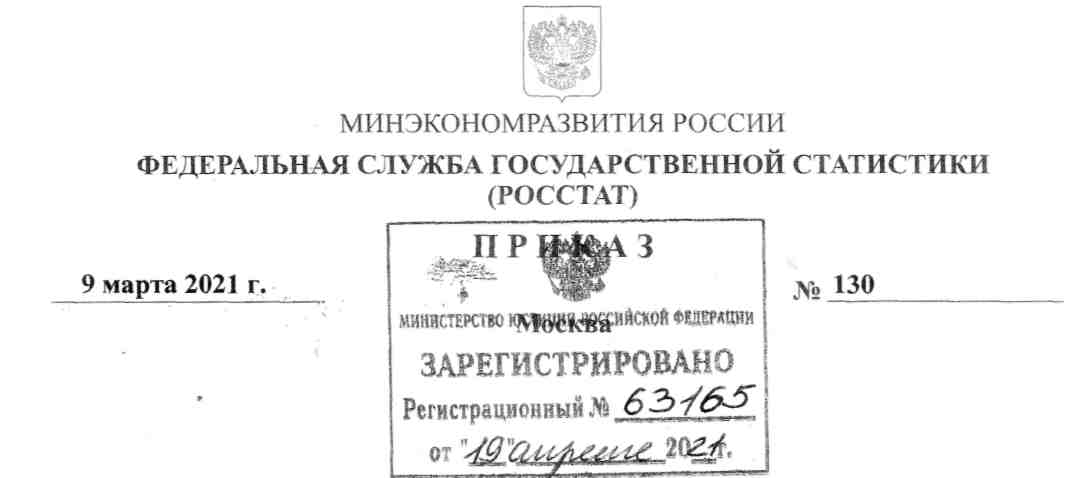 О внесении изменений в Порядок принятия решения об осуществленииконтроля за расходами федеральных государственных гражданскихслужащих Федеральной службы государственной статистики, работников,замещающих отдельные должности на основании трудового договорав организации, созданной для выполнения задач, поставленных передФедеральной службой государственной статистики, а также за расходамиих супруг (супругов) и несовершеннолетних детей, утвержденныйприказом Федеральной службы государственной статистикиот 24 мая 2018 г. № 321В соответствии с частью 6 статьи 5 Федерального закона от 3 декабря 2012 г. № 230-ФЗ «О контроле за соответствием расходов лиц, замещающих государственные должности, и иных лиц их доходам» (Собрание законодательства Российской Федерации, 2012, № 50, ст. 6953) и статьей 24 Федерального закона от 31 июля 2020 г. № 259-ФЗ «О цифровых финансовых активах, цифровой валюте и о внесении изменений в отдельные законодательные акты Российской Федерации» (Собрание законодательства Российской Федерации, 2020, № 31, ст; 5018) п р и к а з ы в а ю:внести в Порядок принятия решения об осуществлении контроля за расходами федеральных государственных гражданских служащих Федеральной службы государственной статистики, работников, замещающих отдельные должности на основании трудового договора в организации, созданной для выполнения задач, поставленных перед Федеральной службой2государственной статистики, а также за расходами их супруг (супругов) и несовершеннолетних детей, утвержденный приказом Федеральной службы государственной статистики от 24 мая 2018 г. № 321 (зарегистрирован Минюстом России 14 июня 2018 г., регистрационный № 51347), изменения согласно приложению к настоящему приказу.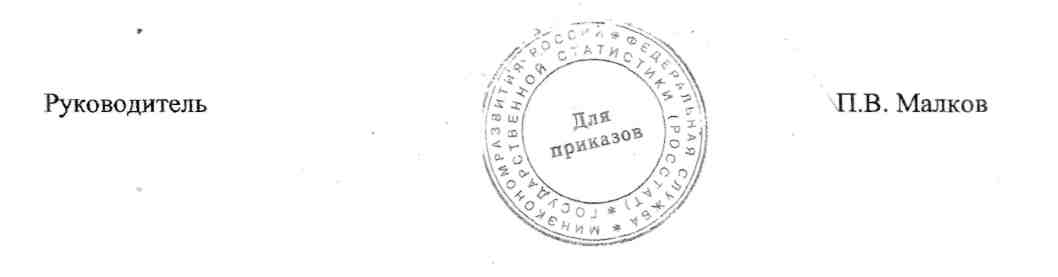 Приложениек приказу Росстатаот 9 марта 2021 г. № 130ИЗМЕНЕНИЯ,которые вносятся в Порядок принятия решения об осуществленииконтроля за расходами федеральных государственных гражданскихслужащих Федеральной службы государственной статистики, работников,замещающих отдельные должности на основании трудового договорав организации, созданной для выполнения задач, поставленных передФедеральной службой государственной статистики, а также за расходамиих супруг (супругов) и несовершеннолетних детей, утвержденныйприказом Федеральной службы государственной статистикиот 24 мая 2018 г. № 321Пункт 2 Порядка после слов «акций (долей участия, паев в уставных (складочных) капиталах организаций)» дополнить словами «цифровых финансовых активов, цифровой валюты».Пункт 4 Порядка после слов «акций (долей участия, паев в уставных (складочных) капиталах организаций)» дополнить словами «, цифровых финансовых активов, цифровой валюты».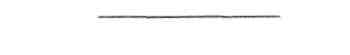 